Техническое заданиена поставку комплектующихПредмет закупки: Огнетушительдля ветроэнергетической установки (ВЭУ) L100-2,5 МВтТЗ-М18-0009_01г. Москва2019Техническое заданиена поставку комплектующихдля проекта «Строительство ВЭС 610 МВт и завода ВЭУ» СОДЕРЖАНИЕРАЗДЕЛ 1. ОБЩИЕ СВЕДЕНИЯ Подраздел 1.1. НаименованиеПодраздел 1.2 Сведения о новизнеПодраздел 1.3 Код ОКПД 2РАЗДЕЛ 2. ОБЛАСТЬ ПРИМЕНЕНИЯРАЗДЕЛ 3. УСЛОВИЯ ЭКСПЛУАТАЦИИРАЗДЕЛ 4. ТЕХНИЧЕСКИЕ ТРЕБОВАНИЯПодраздел 4.1 Технические, функциональные и качественные характеристики (потребительские свойства) Компонентов Подраздел 4.2. Требования к надежности Подраздел 4.3. Требования к составным частям, исходным и эксплуатационным материаламПодраздел 4.4 Требования к маркировке Подраздел 4.5 Требования к упаковкеРАЗДЕЛ 5. ТРЕБОВАНИЯ ПО ПРАВИЛАМ СДАЧИ И ПРИЕМКИПодраздел 5.1 Порядок сдачи и приемкиПодраздел 5.2 Требования по передаче заказчику технических и иных документов при поставке КомпонентовРАЗДЕЛ 6. ТРЕБОВАНИЯ К ТРАНСПОРТИРОВАНИЮРАЗДЕЛ 7. ТРЕБОВАНИЯ К ХРАНЕНИЮРАЗДЕЛ 8. ТРЕБОВАНИЯ К ОБЪЕМУ И/ИЛИ СРОКУ ПРЕДОСТАВЛЕНИЯ ГАРАНТИЙРАЗДЕЛ 2. ОБЛАСТЬ ПРИМЕНЕНИЯРАЗДЕЛ 3. УСЛОВИЯ ЭКСПЛУАТАЦИИРАЗДЕЛ 4. ТЕХНИЧЕСКИЕ ТРЕБОВАНИЯРАЗДЕЛ 5. ТРЕБОВАНИЯ ПО ПРАВИЛАМ СДАЧИ И ПРИЕМКИРАЗДЕЛ 6. ТРЕБОВАНИЯ К ТРАНСПОРТИРОВАНИЮРАЗДЕЛ 7. ТРЕБОВАНИЯ К ХРАНЕНИЮРАЗДЕЛ 8. ТРЕБОВАНИЯ К ОБЪЕМУ И/ИЛИ СРОКУ ПРЕДОСТАВЛЕНИЯ ГАРАНТИЙРАЗДЕЛ 1. ОБЩИЕ СВЕДЕНИЯПодраздел 1.1 НаименованиеОгнетушитель углекислотный для тушения очагов пожара в ветроэнергетической установки (далее – Компоненты).Подраздел 1.2 Сведения о новизнеПоставляемые Компоненты должны быть новыми, выпуска не ранее 2019 года (не бывшими в употреблении, не восстановленными), свободными от прав третьих лиц и не являться опытными образцами.Подраздел 1.3 Код ОКПД 228.29.22.110 Огнетушители25.94 Изделия крепежные и винты крепежные22.29.26.119 Фурнитура и аналогичные пластмассовые изделия, прочие20.60.12.110 Нити полиамидные высокопрочныеОгнетушители переносные предназначены для тушения очагов пожара человеком за счет выпуска огнетушащего вещества, с ручным способом доставки к очагу пожара, приведением в действие и управлением струей огнетушащего вещества.Компоненты устанавливаются в металлической башне ВЭУ и защищены от непосредственного воздействия окружающей среды. Условия внутри башни: температура 
«минус» 25 °С до +50 °С, влажность до 100%.Подраздел 4.1 Технические, функциональные и качественные характеристики (потребительские свойства) компонентовКомплект поставки должен иметь две конфигурации (№1 и №2)В таблице 1 указан состав комплекта поставки №1 для одной ВЭУ.	Таблица 1 Состав комплекта поставки №1 для одной ВЭУ.В таблице 2 указан состав комплекта поставки №2 для одной ВЭУ.           Таблица 2 Состав комплекта поставки №2 для одной ВЭУ.Технические характеристики огнетушителя:Огнетушащее вещество (ОТВ) - СО2 (двуокись углерода).Ранг по модельным очагам: 55В, С, Е (до 1000В).Масса заряда огнетушащего вещества - 5 кг. Длина струи ОТВ - не менее 3 м.Конструкция – переносной.Материал замка-защелки «фастекс» - полиацеталь (полиформальдегид).Материал прокладки из пористой резины – синтетический каучук (хлоропреновый каучук).Пример ленты нейлоновой с замком «фастекс» показан на рисунке 1.Рисунок 1 Нейлоновая лента с замком "фастекс"Корпус огнетушителя должен быть цилиндрической формы, Ø135-140 мм, донышко плоское, как показано на рисунке 2.Рисунок 2 Огнетушитель в сбореПодраздел 4.2. Требования к надежностиСрок службы Компонентов определяется заводом-изготовителемПодраздел 4.3. Требования к составным частям, исходным и эксплуатационным материаламМатериалы, используемые для изготовления Компонентов, должны соответствовать ГОСТ Р 51057-2001 "Техника пожарная. Огнетушители переносные. Общие технические требования. Методы испытаний".Подраздел 4.4 Требования к маркировкеСогласно ГОСТ Р 51057-2001 "Техника пожарная. Огнетушители переносные. Общие технические требования. Методы испытаний". Транспортная маркировка производится в соответствии с требованиями ГОСТ 14192-96 «Маркировка грузов».Подраздел 4.5 Требования к упаковкеСогласно ГОСТ Р 51057-2001 "Техника пожарная. Огнетушители переносные. Общие технические требования. Методы испытаний". Огнетушитель должен быть упакован в картонную коробку. Допускается упаковка огнетушителя в оберточную бумагу и(или) полиэтиленовую пленку с последующей упаковкой огнетушителей в гофроящик или другую тару. Упаковка должна сохраняться в процессе перевозки и хранения огнетушителя и предохранять его от возможных повреждений.Подраздел 5.1 Порядок сдачи и приемкиПри поставке в место доставки, указанное в Контракте на поставку, Компоненты подвергнуть входному контролю с оформлением Акта входного контроля в соответствии с условиями Контракта на поставку.Подраздел 5.2 Требования по передаче заказчику технических и иных документов при поставке КомпонентовПри передаче Компонентов Поставщик предоставляет Заказчику:паспорт завода-изготовителя (инструкция по эксплуатации) огнетушителя;сертификат соответствия огнетушителя требованиям ГОСТ Р 51057-2001.При транспортировке Компонентов не должны быть допущены нарушения их целостности, сохранности и внешнего вида (образование коррозии, повреждение лакокрасочного покрытия).Поставщик производит отгрузку и доставку Компонентов  собственным транспортом, либо через транспортную компанию, за свой счет, по реквизитам, указанным в Контракте на поставку.До поставки Компонентов Заказчику, Компоненты должны храниться в сухих крытых складских помещениях, защищенных от прямого попадания солнечных лучей и атмосферных воздействий.Гарантийный срок на Компоненты должен соответствовать требованиям Контракта.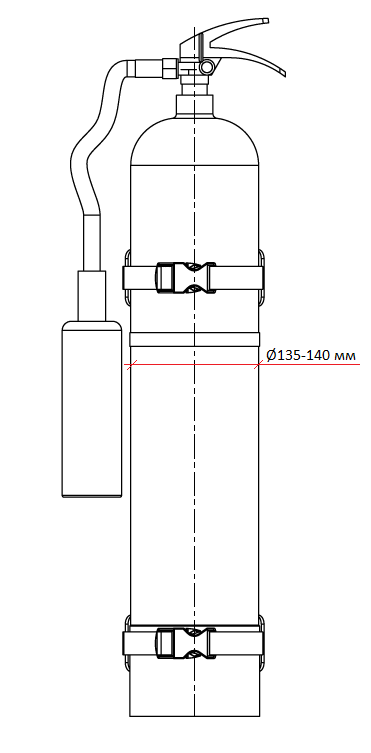 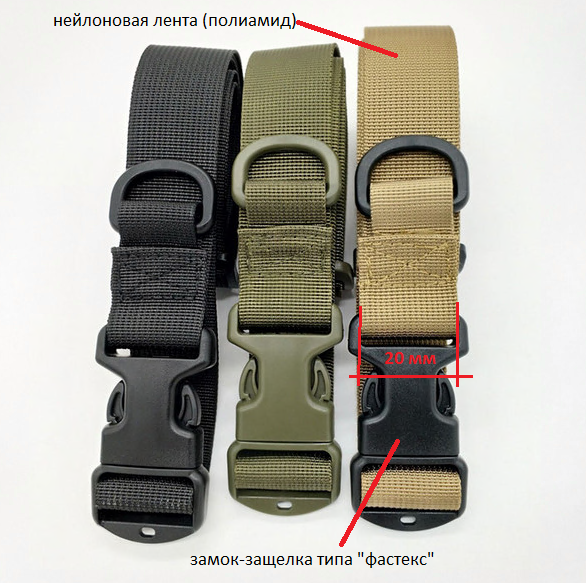 